ПОДДЕРЖКА БИЗНЕСА ГОСУДАРСТВОМ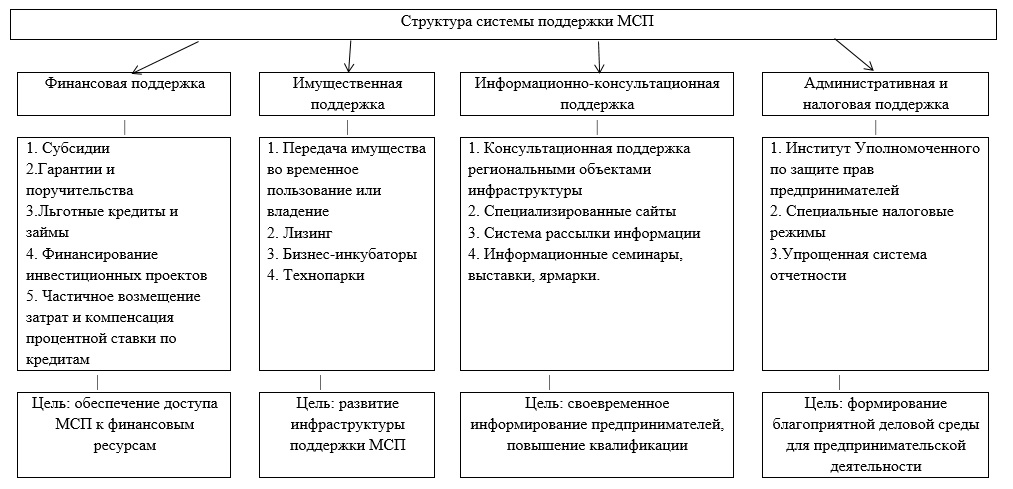 ИНФОРМАЦИЯ  О ФИНАНСОВЫХ, ГАРАНТИЙНЫХ и ЛИЗИНГОВЫХ МЕРАХ ПОДДЕРЖКИ в Забайкальском краеЦентр развития бизнеса Забайкальского края: г. Чита, ул. Бабушкина, 52,  пом. 4, тел 8-800-100-10-22, www.zabbusiness.ruИ.о. исполнительного директора: Шемякин Роман Анатольевич.	Контакты: +7 (3022) 35-01-40:  электронная почта:   mailbox@zabbusiness.ru	Для получения поддержки в виде займа, поручительства или приобретения оборудования в лизинг предпринимателю необходимо позвонить на горячую линию Центра развития бизнеса: 8 800 100 10 22 для получения более подробной информации  по займу, либо зарегистрироваться в личном кабинете  Центра и отправлять заявки на микрозаймы онлайн.	На сайте можно воспользоваться сервисом «Бизнес навигатор», также подобрать приемлемые меры поддержки непосредственного для Вашего бизнеса.	Центр развития бизнеса Забайкальского края является организацией инфраструктуры поддержки малого предпринимательства, в которой реализован современный подход к комплексному обслуживанию предпринимателей по принципу «одного окна».Состав Центра:НМК Фонд поддержки малого предпринимательства Забайкальского краяООО МК Забайкальский микрофинансовый центрООО «Забайкальская лизинговая компания»ЦОУ «Мой бизнес»Удалённое рабочее место АО «МСП Банк» по выдаче льготных кредитовЦентр предоставляет следующие услуги: 	-Микрозаймы,
	-Лизинг, 
	- Поручительство.	Микрозайм:Сумма займа: от  50000  до   5000 000  рублей.Срок займа:  до 3 лет.Процентная ставка: от  3,75  %  годовых.Преимущества оформления микрозайма для Вас:-льготная процентная ставка,-возможность получения займа вне зависимости от срока регистрации предприятия;
-составление индивидуального графика погашения займа,
-возможность досрочного погашения займа без штрафных санкций,
-надежность: микрофинансирование реализуется в рамках государственной программы поддержки бизнеса.
	ЛизингЛизинг - это совокупность экономических и правовых отношений, в соответствии с которой лизингодатель обязуется приобрести в собственность указанное лизингополучателем имущество у определенного им продавца и предоставить лизингополучателю это имущество за плату во временное владение и пользование с правом последующего выкупа.Срок лизинга — от 1 года до 3 лет, по недвижимости до 5 летПервоначальный взнос по лизингу — от 20 % от стоимости имуществаПроцентная ставка — 16 % годовых  Направления лизинга:- оборудование для производства, торговли, предоставления услуг,-легковой и грузовой автотранспорт,-дорожно-строительная и другая спецтехника,-оборудование и техника для сельского хозяйства,-коммерческая недвижимость.Преимущества оформления лизинга для Вас:- льготная процентная ставка,- составление индивидуального графика погашения займа,- возможность досрочного погашения займа без штрафных санкций,-надежность: финансирование реализуется в рамках государственной программы поддержки бизнеса,- лизинговые платежи разнесены во времени и в основной своей части производятся после монтажа, наладки и ввода лизингового оборудования в эксплуатацию,- все затраты, связанные с приобретением оборудования (в том числе монтаж, пуско-наладка, обучение персонала, таможенное оформление и т.д.) полностью относятся на себестоимость продукции, товаров, услуг, что значительно уменьшает налогооблагаемую базу,- переговоры с производителями и поставщиками оборудования, оформление договоров купли/продажи (поставки) производит лизинговая компания, что сокращает для предпринимателей временные и материальные затраты. Основные требования к лизингополучателю:- срок ведения бизнеса не менее 1 года;- устойчивое финансовое положение.	Поручительство Поручительство — обязательство субъекта (поручителя) перед кредитором за то, что заёмщик (порученный) исполнит своё обязательство перед этим кредитором. Отношения поручительства по общему правилу возникают в результате заключения особенного договора — договора поручительства. Поручительство призвано повышать доступность кредитных ресурсов субъектам предпринимательства.Получатели данного вида поддержки: субъекты малого и среднего предпринимательства, организации, образующие инфраструктуру поддержки малого и среднего предпринимательства, зарегистрированные и осуществляющие свою деятельность на территории Забайкальского края.

Размер вознаграждения: предоставление Гарантийным фондом поручительств является платным. Размер вознаграждения за предоставление поручительства определяется, исходя из сумм оказанного поручительства. Стоимость поручительства Гарантийного фонда составляет 1% годовых для всех субъектов малого и среднего предпринимательства при сроке кредита больше года. В случаях предоставления поручительства на срок менее года стоимость поручительства Фонда составляет 1,25 % годовых для всех субъектов малого и среднего предпринимательства.Обеспечение: Поручительство Гарантийного фонда обеспечивает возврат суммы основного долга, предусмотренного кредитным договором. При этом размер поручительства Гарантийного фонда по одному кредитному договору не может превышать 70% от суммы обязательств Заемщика по кредитному договору.Преимущества оформления поручительства для Вас: - льготная комиссия,-надежность: финансирование реализуется в рамках государственной программы поддержки бизнеса.
	Центр оказания услуг «Мой бизнес»	Центр развития бизнеса Забайкальского края совместно с Центром государственных услуг «Мои Документы» организовали Центр оказания услуг для бизнеса (ЦОУ), состоящий из двух "окон" приема документов при предоставлении государственных услуг сотрудниками Некоммерческой микрокредитной компании Фонд поддержки малого предпринимательства Забайкальского края (НМК ФПМП Забайкальского края).	На площадке ЦОУ оказываются следующие услуги:- Управление Федеральной службы государственной регистрации, кадастра и картографии по Забайкальскому краю;- Филиал ФГБУ «Федеральная кадастровая палата Федеральной службы государственной регистрации, кадастра и картографии» по Забайкальскому краю;- Государственная инспекция труда в Забайкальском крае;- Департамент государственного имущества и земельных отношений Забайкальского края;- Министерство территориального развития Забайкальского края; - Региональная служба по тарифам и ценообразованию Забайкальского края;- Акционерное общество «Федеральная корпорация по развитию малого и среднего предпринимательства»;- Публичное акционерное общество "Межрегиональная распределительная сетевая компания Сибири";- Публичное акционерное общество «Территориальная генерирующая компания № 14»;- Уполномоченный по защите прав предпринимателей в Забайкальском крае;- Первичное консультирование по услугам Центра развития бизнеса.Услуги предоставляются бесплатно, за исключением случаев, установленных федеральным законодательством, законодательством Забайкальского края, муниципальными правовыми актами.В дальнейшем перечень услуг, предоставляемых на площадке ЦОУ, будет расширяться.Удалённое рабочее место АО «МСП Банк» по выдаче льготных кредитов	На базе Центра развития бизнеса Забайкальского края создано и осуществляет свою работу удалённое рабочее место Акционерного общества «Российский Банк поддержки малого и среднего предпринимательства» (АО «МСП Банк») по выдаче льготных кредитов в рамках деятельности АО «Корпорация «МСП».	Контактное лицо: региональный менеджер направления развития УРМ (удаленных рабочих мест) Департамента региональных программ АО «МСП Банк» Лиценберг Виктория Константиновна, телефоны:  8-963-716-6483, 8-914-447-2442.	Центр инноваций и поддержки предпринимательства - это комплексная система поддержки малого и среднего предпринимательства Забайкальского края (ЦИПП).​	Центр "Мой бизнес-75" - это место, где предприниматели и граждане, планирующие открыть свой бизнес, могут по принципу «одного окна» бесплатно получить все необходимые услуги для начала и ведения предпринимательской деятельности.В него входят:	- Центр инноваций социальной сферы – это поддержка и объединение социальных предпринимателей региона, формирование института наставничества;	- Центр поддержки предпринимательства – это удобная площадка, позволяющая предпринимателям получить на бесплатной основе услуги по сдаче бухгалтерской отчетности, юридические консультации, обучению закупочной деятельности, интернет-маркетингу, управлению персоналом. Также можно компенсировать большую часть затрат на лицензирование продукции или услуги, регистрацию товарного знака, патента.	- Программа "Ты-предприниматель I Забайкальский край" - это образовательная программа для молодёжи в возрасте от 14 до 30 лет.
	Название организации:  автономная некоммерческая организация «Центр инноваций и поддержки предпринимательства Забайкальского края» 	Руководитель: директор Верхушина Екатерина НиколаевнаКонтактные данные:  Адрес: г.Чита, ул. Ленина, 63, Телефон: +7(3022)45-77-77 Сайт:https://www.mybusiness-75.rue-mail:mybusiness-75@mail.ru Соцсети: ВКонтакте-https://vk.com/mybusiness75;https://vk.com/molpred75;Инстаграм-https://www.instagram.com/molpred75/Режимработы: пн.-чт.–9.00-17.00–9.00-17.00 обед – 12.00-13.00	Региональный центр инжиниринга (РЦИ) является структурным подразделением Акционерного общества «Корпорация развития Забайкальского края».​Основная цель создания РЦИ – содействие развитию производственных предприятий на территории Забайкальского края.
В рамках деятельности РЦИ осуществляется софинансирование оплаты инжиниринговых услуг для производственных предприятий Забайкальского края (в размере от 50 % до 90  %).К указанным услугам относятся:- определение индекса технологической готовности;- разработка программ модернизации, технического перевооружения и (или) развития производства;- расчет экономической эффективности внедрения новых технологий в производственную сферу, в том числе в сельское хозяйство и ЖКХ;- сертификация и декларирование продукции, произведенной на территории Забайкальского края;- проведение патентных исследований, оформление и защита прав на результаты интеллектуальной деятельности;- разработка технических решений, направленных на снижение себестоимости производственных процессов, их оптимизацию, проведение пуско-наладочных работ, обучение персонала;- проведение технического аудита (включая энергетический, технологический и экологический, а также специальную оценку условий труда);- проведение финансового и (или) управленческого аудита;- оказание маркетинговых услуг, в том числе услуг по брендированию новых продуктов, регистрации товарных знаков на продукцию, произведенную в Забайкальском крае;- разработка бизнес-планов, технических заданий, ТЭО;- прочие профильные инженерно-консультационные, опытно-конструкторские, испытательные и инженерно-исследовательские) услуги;- проведение обучающих семинаров с целью повышения квалификации сотрудников предприятий производственной сферы.Руководитель Забайкальского центра инжиниринга -Емельянова Татьяна Юрьевна Контактная информация: Адрес: 672039, г.Чита, ул.Чкалова, 25,стр.1 (офис АО “Корпорация развития Забайкальского края”) Тел.: 8(3022) 311-447.Сайт: https://www.zabinvest.ru/rci/.     Электронная почта: rce75@bk.ru.	Фонд развития промышленности Забайкальского края (микрокредитная компания)	Основной целью деятельности Фонда является создание финансовых, организационных и иных условий, направленных на развитие промышленного потенциала Забайкальского края.​	На сегодняшний день Фонд предоставляет субъектам, осуществляющим деятельность в сфере промышленности Забайкальского края, займы на льготных условиях для финансирования проектов, нацеленных на развитие производственной деятельности в Забайкальском крае и микрозаймы субъектам малого и среднего предпринимательства за счет средств бюджетной субсидии.	Микрозаймы:• Максимальная сумма микрозайма  - 5 млн.руб.• Срок микрозайма - не более 3-х лет• Ставка - 7,5 % годовых (платеж дифференцированньй)• Обеспечение: залог/гарантия/поручительство	Цели микрофинансирования: на пополнение оборотных средств на приобретение/ремонт оборудования, строительство/ремонт/реконструкция производственных помещений, иные цели, связанные с производственной деятельностью заемщика.	В качестве обеспечения может предоставляться залог движимого/недвижимого имущества (за исключением товаров в обороте). При залоге транспортных средств, максимальное количество единиц автотранспорта, предлагаемых в качестве обеспечения исполнения обязательств по одному микрозайму, не может превышать 6 единиц. При залоге транспортных средств в виде легкового автотранспорта, год изготовления транспортного средства на момент приема заявки на получение микрозайма не может превышать 15 лет.	Программа региональные займы• сумма займа – от 5 до 20 млн.руб.• срок займа – не более 5 лет• ставка – 5% годовых при банковской гарантии, 7 % годовых при других видах обеспечения• обеспечение: залог/гарантия/поручительство• общий бюджет инвестиционного проекта составляет не менее 6 млн.руб;• вложении собственных средств Заявителя не менее 15 % от суммы займа, вложенные в инвестиционный проект не ранее трех лет, предшествующих дате подачи Заявки, при условии документального подтверждения понесенных затрат.• софинансирование за счет собственных средств Заявителя в размере не менее 15% от суммы займа должно быть осуществлено в следующий период: не ранее 3 лет до даты подачи Заявки и не позднее 12 месяцев с даты заключения договора Займа	ТРЕБОВАНИЯ К ЗАЯВИТЕЛЮ:• юридическое лицо (коммерческая организация) или индивидуальный предприниматель, осуществляющие деятельность в сфере промышленности на территории Забайкальского края;• не находится в процессе реорганизации, ликвидации или проведения процедур банкротства, предусмотренных законодательством Российской Федерации;• отсутствие просроченной задолженности у заявителя по налогам, сборам и иным обязательным платежам в бюджет, перед Фондом, другими институтами развития и кредитными организациями;• предоставившим ликвидное и достаточное обеспечение исполнения обязательств по Договору займа;• имеющим, по заключению Фонда, положительную деловую репутацию (или отсутствие отрицательной);• имеющим устойчивое финансовое положение;• предоставившим бизнес-план и финансово-экономическую модель инвестиционного проекта;• не являющимся аффилированными, по отношению к Фонду, лицами;• являющимися резидентами РФ.	ЗАЕМНЫЕ СРЕДСТВА МОГУТ БЫТЬ ИСПОЛЬЗОВАНЫ НА:• приобретение/ремонт/реконструкция/модернизация объектов основных средств (объектов недвижимого имущества, машин, оборудования, вычислительной техники, программного обеспечения и т.п.);• разработка нового продукта/технологии;• строительство объектов недвижимого имущества для последующего их использования в рамках реализации инвестиционного проекта;• финансирование затрат на подготовку проектно-сметной документации;• финансирование затрат на осуществление комплекса маркетинговых мероприятий по выводу на рынок новых или значительно улучшенных товаров или услуг, проводимых предприятием в рамках и на цели реализации инвестиционного проекта;• подготовка кадров, проводимая в рамках и с целью реализации инвестиционного проекта;• пополнение оборотных средств, расходуемых на цели инвестиционного проекта, в том числе приобретение сырья и материалов (не более 15%).;	НЕ ФИНАНСИРУЕТСЯ:• оплату долговых обязательств перед другими кредиторами;• оплату налоговых платежей и сборов, штрафов, пеней, неустоек, недоимок, платежных требований и инкассовых поручений, исполнение исполнительных документов;• предоставление займов третьим лицам;• оплату (выкуп) доли в уставном капитале юридического лица.
Также Фондом оказывается поддержка совместно с ФГАУ "Российский фонд технологического развития» (Фонд развития промышленности, г.Москва) 	в рамках программы «Совместные займы» и «Комплектующие изделия».	Программа «Совместные займы»• общий бюджет проекта – не менее 40 млн.руб.• суммарный объем займа Фондов – от 20 до 100 млн.руб.• срок займа – не более 5 лет• ставка – 5% годовых базовая ставка,3 % базовая ставка в первые 3 года при банковской гарантии;2 % от базовой ставки при покупке российского оборудования;1 % при экспорте ≥50% продукции от суммы займа в год.• софинансирование проекта со стороны Заявителя, частных инвесторов или за счет банковских кредитов в объеме не менее 50% общего бюджета проекта• целевой объем продаж новой продукции – не менее 50% от суммы займа в год, начиная со 2 года серийного производства Не менее 15% суммы займа финансируется за счет собственных средств Заявителя. При расчете софинансирования проекта:• учитываются инвестиции, осуществленные в проект не ранее 2 лет, предшествующих дате подачи заявки;• не учитываются инвестиции, выделенные напрямую для поддержки проектов из бюджета (субсидии и т.п.);• не учитываются доходы, генерируемые проектом	ТРЕБОВАНИЯ К ЗАЯВИТЕЛЮ И ОСНОВНЫМ УЧАСТНИКАМ ПРОЕКТА:• юридическое лицо (коммерческая организация) или индивидуальный предприниматель, осуществляющие деятельность в сфере промышленности на территории Забайкальского края;• на момент подачи заявки раскрыта структура собственности, предоставлены списки аффилированных лиц и сведения о конечных бенефициарах• не находится в процессе реорганизации (за исключением реорганизации в форме преобразования, слияния или присоединения), ликвидации или банкротства;• отсутствие просроченной задолженности у заявителя/аффилированных лиц, задействованных в реализации проекта в качестве основных участников, по налогам, сборам и иным обязательным платежам в бюджет, перед Фондом, другими институтами развития и кредитными организациями;• ключевой исполнитель/поставщик оборудования: резидент РФ или иностранное юр.лицо, не зарегистрированное в низконалоговой юрисдикции, не находится в процессе реорганизации, ликвидации или банкротства, осуществляет деятельность, соответствующую деятельности в рамках проекта, и роли, заявленной в проекте (поставщик оборудования, инжиниринговая компания и т.п.)	ЗАЕМНЫЕ СРЕДСТВА МОГУТ БЫТЬ ИСПОЛЬЗОВАНЫ НА:• приобретение и создание оборудования;• разработку нового продукта/технологии;• разработку технико-экономического обоснования;• инжиниринговые услуги;• приобретение прав на результаты интеллектуальной собственности;• общехозяйственные расходы в рамках проекта (не более 15% суммы займа).	ЗАЕМНЫЕ СРЕДСТВА НЕ МОГУТ БЫТЬ ИСПОЛЬЗОВАНЫ НА: • строительство или капитальный ремонт зданий и сооружений; • приобретение недвижимого имущества; • рефинансирования заемных средств и погашения кредиторской задолженности; • уплаты процентов по заемным средствам; • проведения научно-исследовательских работ; • производства продукции военного назначения.	НЕ ФИНАНСИРУЕТСЯ:• производство пищевых продуктов;• производство напитков;• производство табачных изделий;• деятельность полиграфическая и копирование носителей;• производство кокса и нефтепродуктов;• производство ядерного топлива;• добыча полезных ископаемых;• обеспечение электрической энергией, газом и паром, кондиционирование воздуха;• водоснабжение, водоотведение, организация сбора и утилизации отходов, деятельность по ликвидации загрязнений.	Программа «Комплектующие изделия»• общий бюджет проекта – не менее 25 млн.руб.• суммарный объем займа Фондов – от 20 до 100 млн.руб.• срок займа – не более 5 лет• ставка – 1 % в первые 3 года5% на оставшийся срок• софинансирование проекта со стороны Заявителя, частных инвесторов или за счет банковских кредитов в объеме не менее 20% общего бюджета проекта• целевой объем продаж новой продукции – не менее 30% от суммы займа в год, начиная со 2 года серийного производства:• учитываются инвестиции, осуществленные в проект не ранее 2 лет, предшествующих дате подачи заявки;• не учитываются инвестиции, выделенные напрямую для поддержки проектов из бюджета (субсидии и т.п.);• не учитываются доходы в виде денежного потока, генерируемые проектом	ТРЕБОВАНИЯ К ЗАЯВИТЕЛЮ И ОСНОВНЫМ УЧАСТНИКАМ ПРОЕКТА:• являться юридическим лицом - коммерческой организацией или индивидуальным предпринимателем, получение займов для которого не запрещено действующим законодательством или уставом Заявителя; • являться юридическим лицом или индивидуальным предпринимателем, осуществляющим деятельность в сфере промышленности на территории Забайкальского края;• являться резидентом Российской Федерации ; • не являться дочерним хозяйственным обществом  юридических лиц, созданных в соответствии с законодательством иностранных государств и имеющих местонахождение в низконалоговой юрисдикции за пределами территории Российской Федерации;• бенефициарный владелец Заявителя не должен являться нерезидентом Российской Федерации, имеющим местонахождение (место жительства) в низконалоговой юрисдикции за пределами территории Российской Федерации;• раскрыть структуру собственности, предоставить список аффилированных лиц и сведения о конечных бенефициарах на момент подачи заявки;• не должно находиться в процессе реорганизации (за исключением реорганизации в форме преобразования, слияния или присоединения), ликвидации или банкротства на момент подачи заявки и/или получения займа.	ЗАЕМНЫЕ СРЕДСТВА МОГУТ БЫТЬ ИСПОЛЬЗОВАНЫ НА:• разработка нового продукта/технологии и подготовка его производства;• приобретение или использование специального оборудования для проведения необходимых опытно-конструкторских работ и отработки технологии;• разработка технико-экономического обоснования инвестиционной стадии проекта, прединвестиционный анализ и оптимизация проекта;• приобретение прав на результаты интеллектуальной деятельности;• инжиниринг;• приобретение в собственность  для целей технологического перевооружения и модернизации производства российского и/или импортного промышленного оборудования;• общехозяйственные расходы по проекту – затраты на выполнение функций управления и обслуживания подразделений, реализующих проект - в объеме не более 10% от суммы займа;• расходы, связанные с производством и выводом на рынок пилотных партий продукции (в объеме до 50% от суммы займа)	НЕ ФИНАНСИРУЕТСЯ:• строительство или капитальный ремонт зданий, сооружений, коммуникаций для организации производства или общехозяйственного назначения;• рефинансирование заемных средств и погашение кредиторской задолженности и иных обязательств;• уплата процентов по заемным средствам.Более подробная информация размещена на сайте: http://frprf.ru/zaymy/regiony/.
Руководитель организации:Генеральный директор: Мирсанова ЕленаВалентиновнаКонтактные данные: Адрес: 672039, Россия, г.Чита, ул.Чкалова, д.25, стр.1. Телефон: (3022)31-14-24,   e-mail:frp75@bk.ru Адрес интернет-страницы: www.zabinvest.ru	Корпорация развития Забайкальского краяАкционерное общество «Корпорация развития Забайкальского края» создано 11 августа 2009 г. со 100% долей участия Забайкальского края.Основная цель деятельности: создание благоприятных условий для инвестиционного развития Забайкальского края.Корпорация – специализированная краевая организация по привлечению инвестиций и работе с инвесторами.Основные направления деятельности:•  сопровождение инвесторов по принципу "одного окна";•   инвестиционная деятельность.
Корпорация развития Забайкальского края предоставляет услуги по содействию в реализации инвестиционных проектов на территории Забайкальского края, включая:• организационное сопровождение инвесторов на территории Забайкальского края;• организацию проведения исследований инвестиционной привлекательности отраслей экономики, целесообразности и возможности инвестирования в них края;• формирование и обновление банка данных по инвестиционным проектам и предложениям;• разработку бизнес-планов, финансовых моделей;• консультационную поддержку при подготовке документов для включения в ТОР «Забайкалье», подбор мер поддержки.	Корпорация развития Забайкальского края, принимает для рассмотрения проекты забайкальских предпринимателей для участия в уставном капитале предприятий с целью финансовой поддержки и развития бизнеса.	Финансирование инвестиционных проектов путем вхождения в уставный капитал предприятий является новой мерой государственной поддержки субъектов малого и среднего предпринимательства, утвержденной программой «Формирование сервисной поддержки малого и среднего предпринимательства в Забайкальском крае».	Корпорация развития Забайкальского края на постоянной основе осуществляет прием инвестиционных проектов для их возможного последующего финансирования. Ко всем проектам предъявляется ряд требований - проекты должны быть направлены на создание новых рабочих мест, развитие производства, сельского хозяйства, иметь целью увеличение экспорта или импортозамещение.Генеральный директор АО «Корпорация развития Забайкальского края» –Реутская Елена Сергеевна. Контактная информация: 672039, г.Чита, ул. Чкалова, 25 строение 1,каб.№2,Тел.:8(3022)31-14-45, e-mail:zabinvest@bk.ruРежимработы: ПН-ЧТ с 08:45 до 18:00, ПТ с 08:45 до 17:45. СБ,ВС-выходные дни, Адрес в интернет www.zabinvest.ru	Федеральная корпорация по развитию малого и среднего предпринимательства	Акционерное общество «Федеральная корпорация по развитию малого и среднего предпринимательства» (Корпорация МСП) осуществляет свою деятельность в качестве института развития в сфере малого и среднего предпринимательства в целях координации оказания субъектам малого и среднего предпринимательства (МСП) поддержки, предусмотренной Федеральным законом от 24.07.2007 №209-ФЗ «О развитии малого и среднего предпринимательства в Российской Федерации» после изменения наименования акционерного общества «Небанковская депозитно-кредитная организация «Агентство кредитных гарантий». 

​	Основными целями деятельности Корпорации МСП являются: - оказание поддержки субъектам МСП и организациям, образующим инфраструктуру поддержки субъектов МСП;- привлечение денежных средств российских, иностранных и международных организаций в целях поддержки субъектов МСП;- организация информационного, маркетингового, финансового и юридического сопровождения инвестиционных проектов, реализуемых субъектами МСП; - организация мероприятий, направленных на увеличение доли закупки товаров, работ, услуг заказчиками, определяемыми Правительством Российской Федерации, у субъектов МСП в годовом объеме закупки товаров, работ, услуг, в годовом объеме закупки инновационной продукции, высокотехнологичной продукции;- обеспечение информационного взаимодействия с органами государственной власти, органами местного самоуправления, иными органами, организациями в целях оказания поддержки субъектам МСП;- подготовка предложений о совершенствовании мер поддержки субъектов МСП, в том числе предложений о совершенствовании нормативно-правового регулирования в этой сфере. 	В соответствии с поручением Президента Российской Федерации и поручением Правительства Российской Федерации, принят Федеральный закон от 29 июня 2015 г. №156-ФЗ «О внесении изменений в отдельные законодательные акты Российской Федерации по вопросам развития малого и среднего предпринимательства в Российской Федерации», определяющий основные направления работы Корпорации МСП в части создания условий для развития субъектов малого и среднего предпринимательства (МСП), включая:	1. Обеспечение доступного финансирования.Реализация мероприятий указанного блока будет способствовать увеличению объема производства товаров, работ, услуг, произведенных субъектами МСП.	2. Расширение доступа к закупкам отдельных видов заказчиков.Реализация мероприятий указанного блока будет способствовать в массовом секторе увеличению числа занятых у субъектов МСП, в высокотехнологичном, импортозамещающем сектор и секторе несырьевого экспорта - диверсификации экономики и созданию рынка предпринимательства.	3. Обеспечение информационно-маркетинговой поддержки.Реализация мероприятий указанного блока будет способствовать раскрытию рыночных ниш для субъектов МСП.	4. Обеспечение имущественной поддержки.В рамках реализации указанной задачи важно предоставление субъектам МСП необходимого объема государственного и муниципального имущества.	5. Обеспечение правовой поддержки.	В указанном направлении планируется организация системы правовой поддержки от этапа государственной регистрации в качестве субъекта предпринимательства до  взаимодействия с  правоохранительными органами.С участием Корпорации МСП планируется обеспечить разработку и внедрение требований оказания различных форм и видов поддержки субъектам МСП на федеральном, региональном и муниципальном уровнях, в том числе в рамках деятельности организаций, образующих инфраструктуру поддержки субъектов МСП. Для получения поддержки Корпорации МСП необходимо подать заявку на сайте Корпорации МСП www.acgrf.ru.
Финансовая поддержка субъектов МСП 
Корпорацией «МСП» реализуется Программа стимулирования кредитования субъектов малого и среднего предпринимательства «Программа 6,5» далее — Программа). 
	В рамках Программы льготная стоимость кредитов для субъектов малого и среднего предпринимательства обеспечивается за счет предоставления Банком России уполномоченным банкам кредитов под поручительство Корпорации под процентную ставку 6,5% годовых,	что позволяет обеспечить ставку для конечного заемщика в размере 10,6 % для субъектов малого предпринимательства и 9,6 % для субъектов среднего предпринимательства для предоставления кредита на сумму от 10 млн. до 1 млрд. рублей для приобретения основных средств, модернизации и реконструкции производства, запуска новых проектов, а также для пополнения оборотного капитала. Суммарно в отношении одного заемщика сумма кредита по Программе не может превышать 4 млрд. рублей.
	Существует перечень приоритетных отраслей экономики для целей реализации Программы. см. на сайте	Для получения кредита в рамках Программы субъекту МСП - инициатору проекта, соответствующему условиям и требованиям Программы, необходимо обратиться в уполномоченный банк и предоставить документы в соответствии с требованиями банка.  	Для участия в Программе в настоящее время подписаны соглашения с 11 уполномоченными банками, в том числе с: ПАО Сбербанк, АО «Россельхозбанк», ПАО «Промсвязьбанк», ПАО РОСБАНК, ВТБ 24 (ПАО).	В рамках Программы рассмотрение заявок на предоставление поручительства по рефинансированию выданного субъекту МСП кредита осуществляется АО «Корпорация «МСП» в течение 4 рабочих дней.	Подробная информация об уполномоченных банках, приоритетных отраслях, условиях и требованиях, порядке взаимодействия с уполномоченными банками размещена на сайте АО «Корпорация «МСП» (http://corpmsp.ru/bankam/programma_stimulir/) 	 В случае наличия заинтересованности в получении кредита в рамках Программы  субъекту МСП необходимо заполнить документы (чек-лист и анкета проекта СМСП) и направить их на адрес электронной почты: mspzk@economy.e-zab.ru или invest@admin.chita.ru.	АО «Корпорация «МСП» учреждены четыре региональные лизинговые компании (Республика Татарстан, Республика Башкортостан, Ярославская область, Республика Саха (Якутия), реализующие лизинговое финансирование на всей территории Российской Федерации вне зависимости от местонахождения лизингополучателя.	Программа льготного лизинга оборудования АО «Корпорация «МСП» для юридических лиц и индивидуальных предпринимателей, отнесенных к категории субъекта "Микропредприятия" или "Малые предприятия" в соответствии с Федеральным законом от 24 июля 2007 г. № 209-ФЗ.	Преимущества  лизингового финансирования:- лизинг представляет собой беззалоговое финансирование, обеспечением для лизингодателя является сам предмет лизинга (право собственности на лизинговое имущество остается за лизингодателем в течении срока лизинга);-  отнесение лизингополучателем расходов по лизинговым платежам на себестоимость продукции, работ и услуг позволяет уменьшить налогооблагаемую базу по налогу на прибыль;-  лизинг является единственным способом применения механизма ускоренной амортизации с коэффициентом до 3;-  лизинговая компания самостоятельно приобретает у поставщика оборудование и передает его во временное пользование и владение лизингополучателю;	Преимущества Программы льготного лизинга Корпорации МСП:-  льготные процентные ставки: 6% для российского оборудования, 8% для иностранного оборудования;-  лизингополучатель не ограничен в выборе оборудования и поставщика оборудования по сделкам с РЛК (тогда как в ряде рыночных лизинговых компаний допускается лизинг оборудования, приобретенного только у авторизованных поставщиков);-  лизингополучатель вправе выбрать график платежей исходя из сезонности бизнеса;-  первый лизинговый платеж оплачивается через 30 дней после подписания акта приема-передачи;-  существует возможность привлечения региональных гарантийных организаций в качестве поручителя.	Условия программы льготного лизинга оборудования, а также форма анкеты соответствия требованиям программы, предоставление которой необходимо для начала рассмотрения лизинговой заявки, размещены на сайте АО «Корпорация «МСП» в разделе «Лизинговая поддержка».	На базе Центра развития бизнеса Забайкальского края организована работа с потенциальными субъектами МСП, которые бы хотели воспользоваться программой льготного лизинга оборудования. 	Уполномоченным лицом в организации данной работы и подготовке анкет является менеджер ООО «Забайкальская лизинговая компания» Носкова Надежда Владимировна. Связаться с менеджером можно по телефону: 8 800 100 1022 доб. 207.